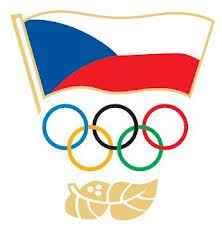 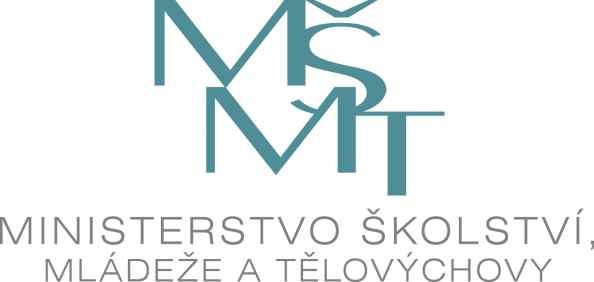 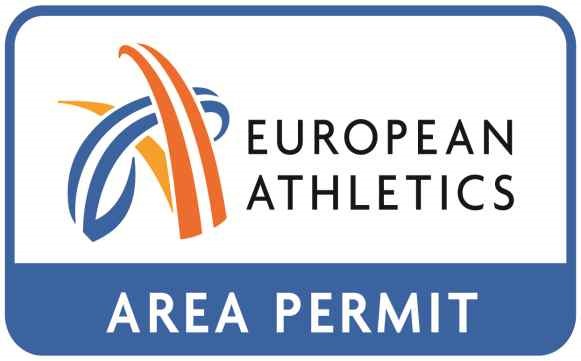 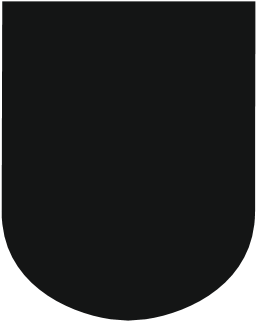 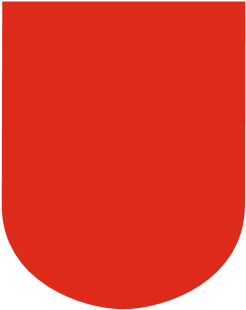 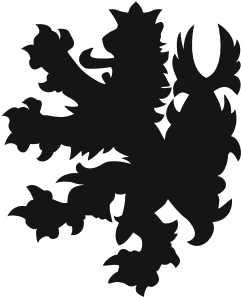 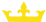 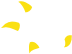 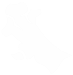 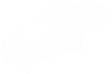 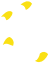 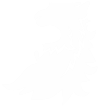 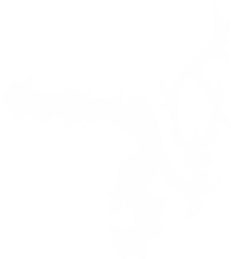 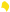 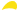 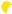 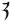 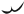 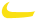 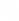 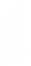 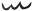 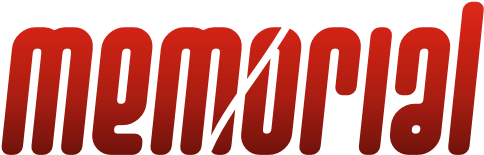 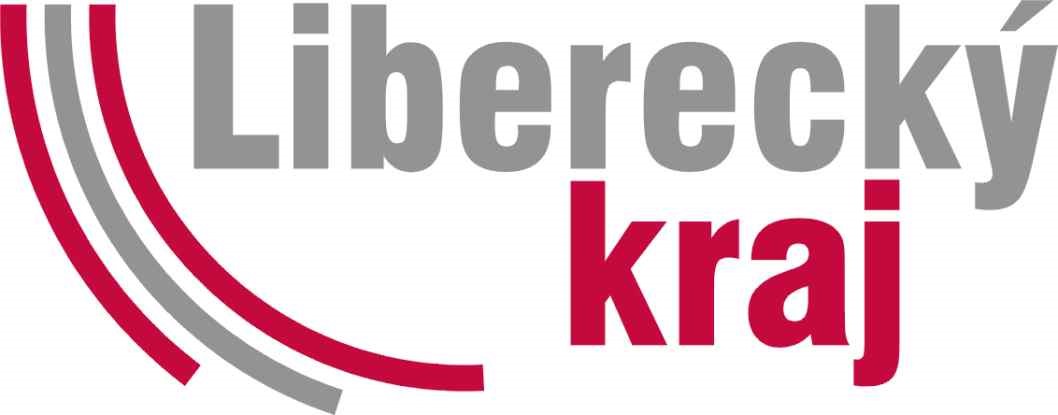 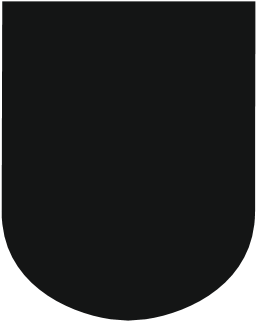 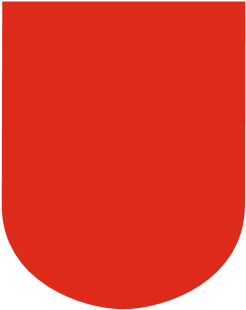 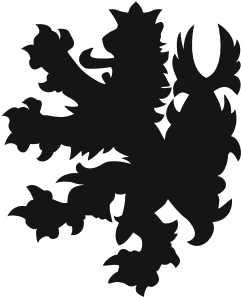 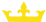 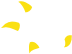 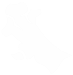 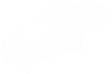 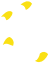 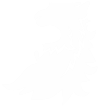 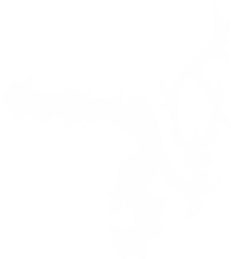 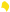 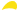 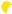 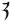 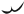 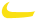 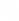 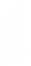 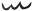 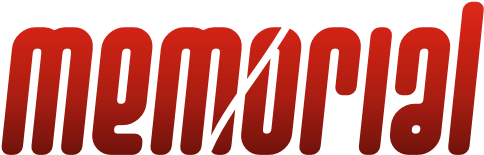 Město Turnov ROZPIS17. ROČNÍKU MEMORIÁLU LUDVÍKA DAŇKAMEZINÁRODNÍCH ATLETICKÝCH ZÁVODŮTURNOVSKÝCH MEMORIÁLŮ 2016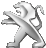 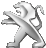 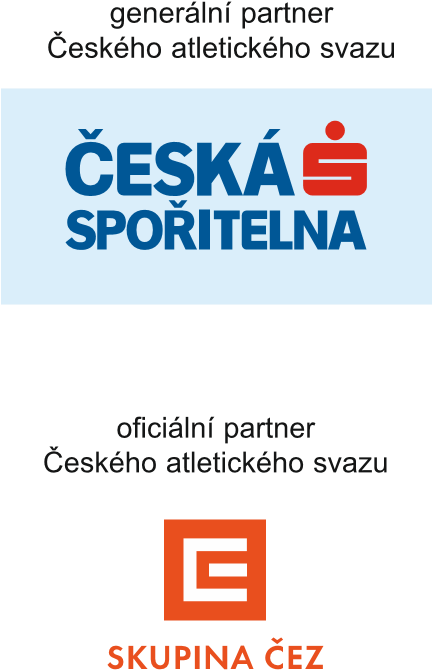 Hotel Karel IV. Turnov  ZA PODPORY	AUTO JUNEK, s.r.o.  Turnov 	ROZPIS 17. ROČNÍKU MEMORIÁLU LUDVÍKA DAŇKAPořadatel AC Turnov a Město Turnov, pod záštitou hejtmana Libereckého kraje Martina Půty, Ministerstva školství mládeže a tělovýchovy ČR, Českého olympijského výboru, Českého atletického svazu, ČUS  Semily Termín 	úterý 24. května 2016 od 14.50 hod. Místo konání 	Městský stadion Ludvíka Daňka v Turnově, Skálova ulice  Skálova 207, 511 01 Turnov (za sokolovnou) Činovníci závodu 	ředitel závodu:                František Svoboda technický ředitel: 	Pavel Mikeš hlavní rozhodčí:  	Miroslav Gregor technický delegát:  	Roman Málek lékař závodu:   	MUDr. Daniel Hodík režie závodu:   	Pavel Průša Přihlášky podávají atletické oddíly na webové stránce ČAS – www.atletika.cz v  termínu od 16. 5. do 20. 5. 2016 (24.00 hod.). Výběr startujících bude  proveden 22. 5. 2016 po uzávěrce přihlášek a zveřejněn na stránkách:  www.atletika.cz, http://memorial-ludvika-danka.acturnov.com  Výdej startovních čísel a úhrada startovného budou ukončeny vždy 60  min. před zahájením disciplíny! Nutné z důvodu vytvoření finálních  	startovních listin.  	Startovné: 150,-Kč za každou přihlášenou a odprezentovanou Startovné disciplínu, v případě přijetí přihlášky v den závodu 200,-Kč (pouze doplnění startovního pole) - nejpozději 60 min. před zahájením disciplíny. Osobní prezentace závodníků 	15-30 min. –před zahájením běžeckých disciplín 25-30 min. –před zahájením technických disciplín Ke startu a sektorům budou - závodníci zaváděni vrchníkem disciplíny Disciplíny 	Muži: 100 m, 200 m, 800 m, 110 m překážek, 400 m překážek, 1.500 m, dálka, tyč, disk, koule, oštěp Ženy: 100 m, 400 m, 800 m, dálka, výška Memoriálové disciplíny 	disk mužů - Memoriál Ludvíka Daňka 800 m - Memoriál Antonína Lederera a Jaroslava Kašpárka 400 m překážek - Memoriál Michala Kobosila Oštěp - Memoriál Antonína Koška Tyč - Memoriál Františka Svobody Stadion 	běžecká dráha a sektory jsou pokryty povrchem Conipur, překážky a ostatní sportovní nářadí dodala firma Polanic. Ceny 	za umístění na prvních šesti místech (ve všech disciplínách- mimo hlavní disciplínu v hodu diskem mužů) - finanční odměna ve výši: místo -  4. 000,- Kč místo – 2. 000,- Kč místo – 1. 500,- Kč 	 místo – 1. 000,- Kč místo –     800,- Kč místo -      700,- Kč Rozcvičení 	pro všechny závodníky pouze na ploše pod stadionem, eventuálně v parčíku přes ulici. K dispozici je velká sportovní hala (v sousedství stadionu). Nedodržení tohoto bezpečnostního opatření bude potrestáno vyloučením závodníka ze soutěže. Pořadatelé věří, že všichni závodníci toto opatření pochopí a budou ho respektovat. 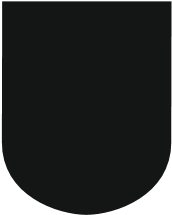 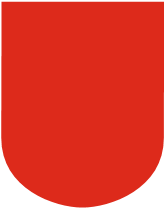 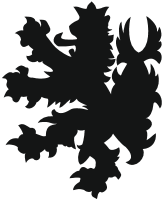 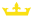 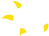 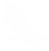 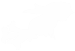 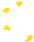 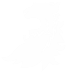 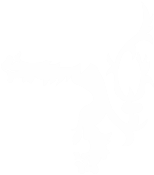 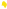 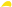 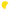 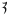 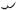 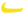 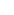 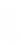 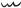 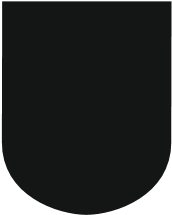 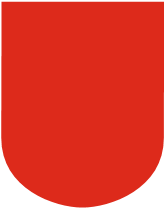 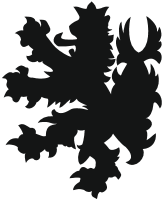 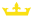 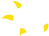 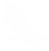 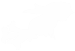 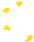 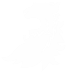 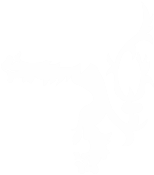 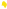 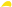 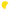 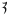 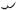 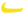 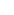 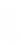 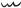 Město Turnov 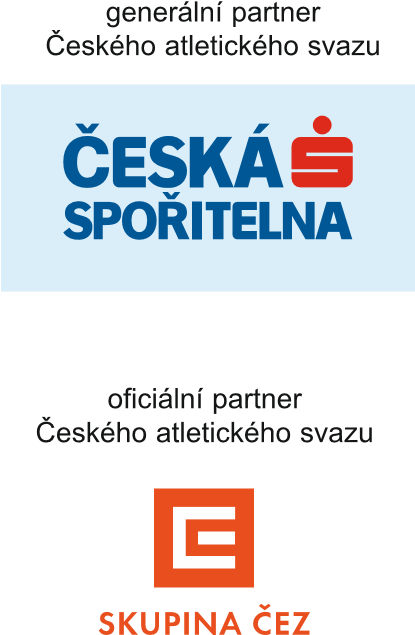 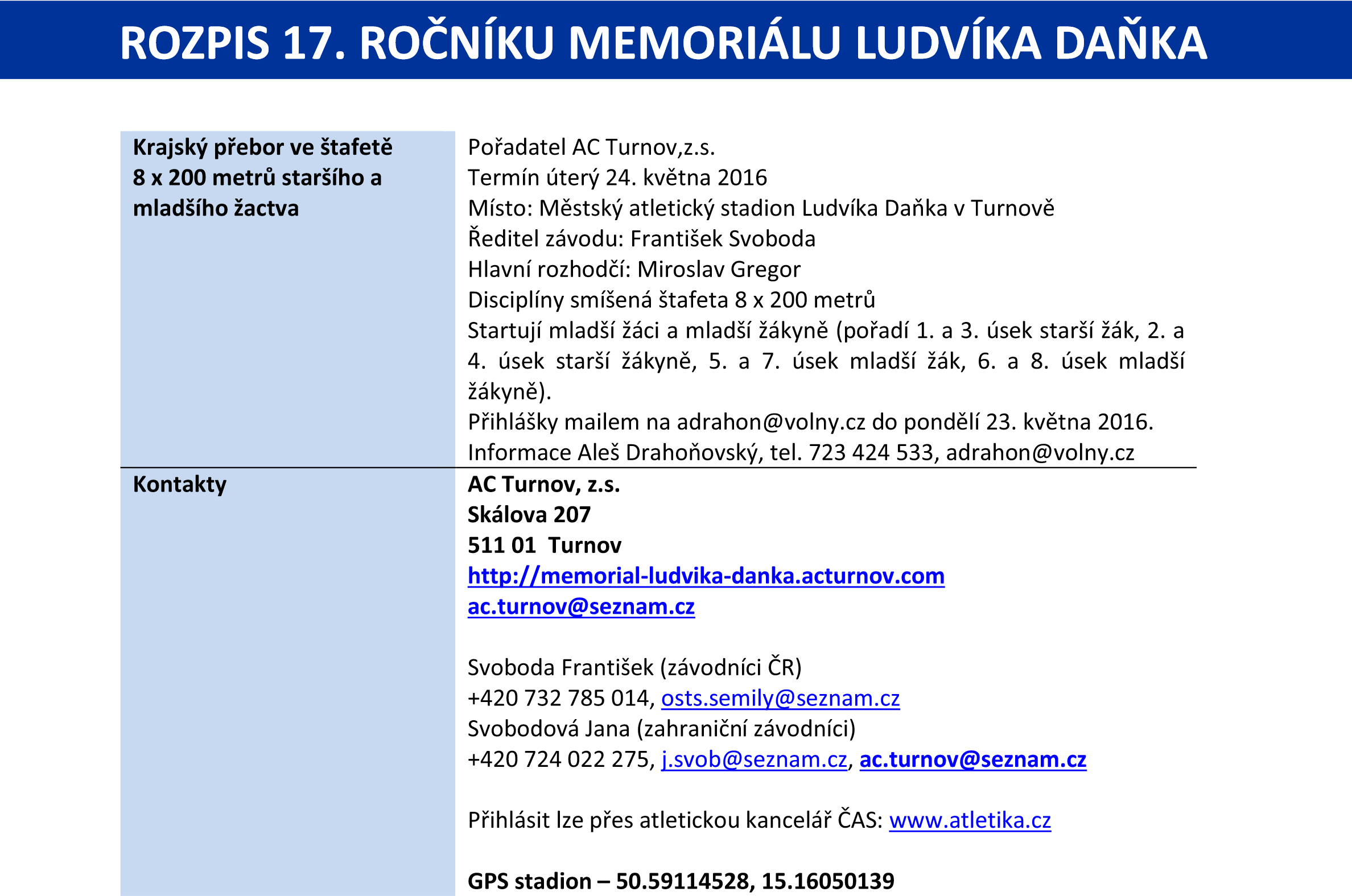 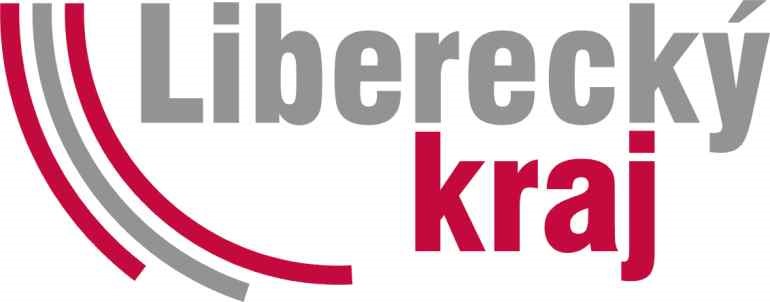 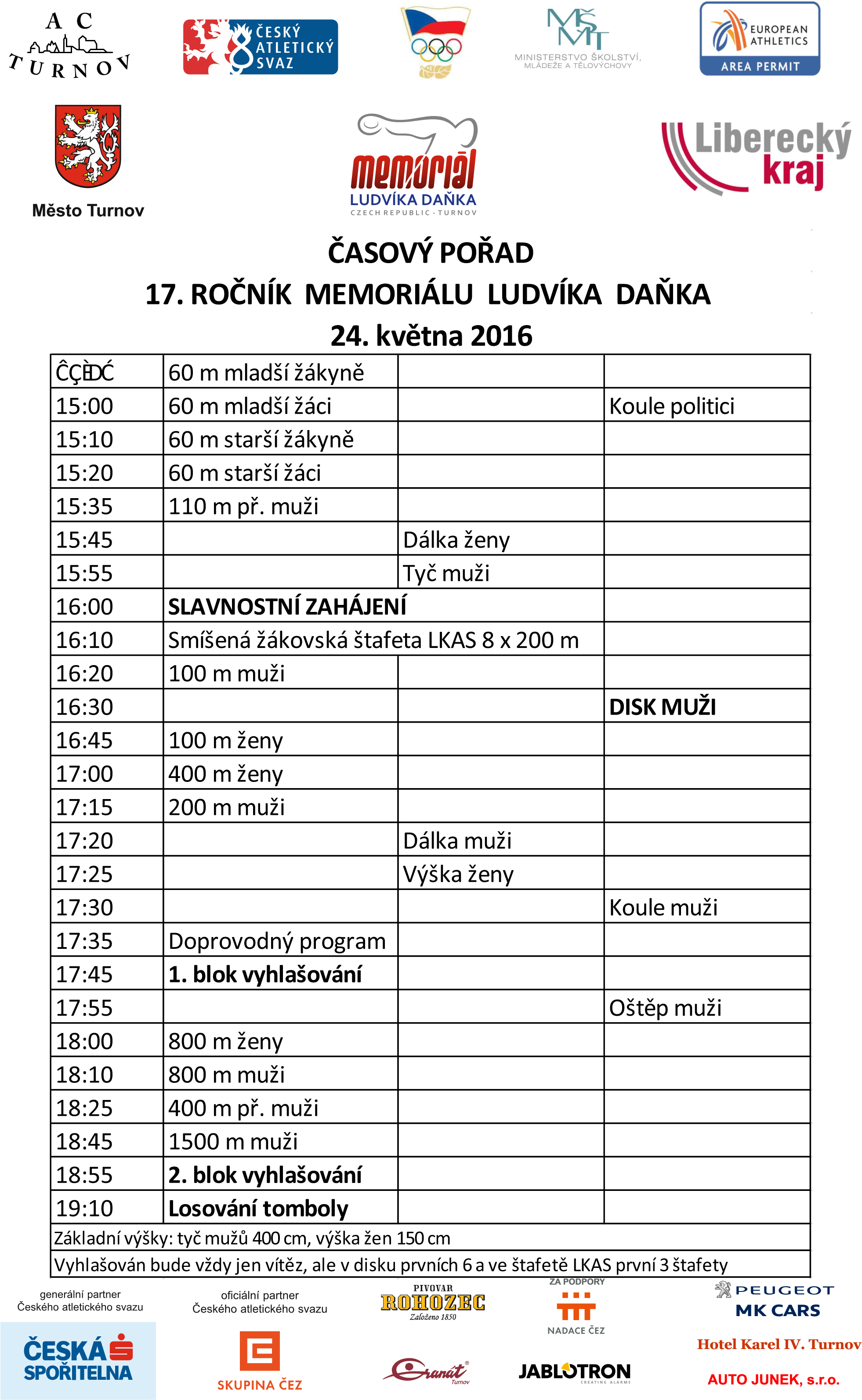 